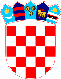 REPUBLIKA HRVATSKAVUKOVARSKO-SRIJEMSKA ŽUPANIJA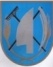 OPĆINA TOVARNIK    OPĆINSKI NAČELNIKKLASA:022-05/21-05/21 URBROJ:2188/12-03/01-21-1 Tovarnik, 31.12.2021.   Na temelju članka 25. Uredbe o uredskom poslovanju ( Narodne novine 75/21 ) i članka 2. Naputka o brojčanim oznakama pismena te sadržaju evidencija uredskog poslovanja ( Narodne novine 132/21 ) Načelnik Općine Tovarnik d o n o s i PLANklasifikacijskih oznaka i brojčanih oznaka stvaratelja i primatelja pismena, akata i podnesaka za 2022. godinuI.	Planom klasifikacijskih oznaka i brojčanih oznaka stvaratelja i primatelja pismena, akata i podnesaka Općine Tovarnik  za 2022. godinu (dalje u tekstu: Plan) utvrđuju se klasifikacijske oznake sadržaja predmeta koji nastaju u radu Općinskog vijeća, općinskog načelnika  i Jedinstvenog upravnog odjela Općine Tovarnik, te brojčane oznake stvaratelja i primatelja pismena.II.	Riječi i pojmovi koji imaju rodno značenje, a korišteni su u Planu u muškom rodu ili ženskom rodu, uporabljeni su neutralno i odnose se jednako na muški i ženski rod.III.	Planom se utvrđuju klasifikacije po sadržaju i broju dosjea, koji proizlaze iz djelokruga rada predstavničkog i izvršnog tijela, te upravnog odjela Općine Tovarnik, a koristit će se u određivanju klasifikacijskih oznaka i brojčanih oznaka u predmetima na vlastitim i primljenim pismenima, podnescima i aktima tijekom 2022. godine, kako slijedi:IV.	Tijekom kalendarske godine klasifikacijske oznake se ne mogu mijenjati niti brisati, ali se mogu dodavati nove.	Dodavanje novih klasifikacijskih oznaka i brojčanih oznaka unutar ustrojstvenih jedinica koje nisu utvrđene ovim Planom, moguće je isključivo pisanom dopunom ovog Plana.	Urudžbeni broj (URBROJ) Općine Tovarnik  glasi: 2196-28 – broj unutarnje ustrojstvene jedinice – godina nastanka akta – redni broj pismena unutar predmeta	Brojčane oznake stvaratelja i primatelja akata su:Jedinstveni upravni odjel 2196-28-01Općinsko vijeće 2196-28-02Općinski načelnik 2196-28-03Povjerenstva imenovana od strane vijeća i načelnika 2196-28-04Općinsko izborno povjerenstvo 2196-28-05VI.	Ovaj plan stupa na snagu 1. siječnja 2022. i vrijedi  za 2022. god. OPĆINSKI NAČELNIK Anđelko Dobročinac Oznaka klasifikacije po sadržajuBroj dosjeaOpis 0DRŽAVA I DRUŠTVO, USTROJSTVO DRŽAVNE VLASTI I UPRAVA 00DRŽAVA I DRUŠTVO000  Društveno ekonomski odnosi 00001-01Općenito 001STRATEŠKO PLANIRANJE 00101-01Općenito 002PRAVNI SUSTAV 00201-01Općenito 003DRŽAVNA IMOVINA 00301-01Općenito, dopisivanje i ostalo 00302-01Planovi, strategije, ugovori  004LJUDSKA PRAVA I TEMELJNE SLOBODE 0040101Temeljne slobode, prava, etička pitanja 0040201Suzbijanje diskriminacije 00403-01Zaštita prava i interesa djece00404-01Ravnopravnost spolova 00405-01Zaštita prava osoba s invaliditetom 0040601Ostalo 00602POLITIČKE STRANKE 006-01-01Političke stranke i nezavisni vijećnici – općenito, dopisivanje, ostalo 006-02-01Političke stranke i nezavisni vijećnici – financiranje i izvještavanje 007USTANOVE 0070101Općenito, dopisivanje, upute, dostave izvještaja sa ustanovama u vlasništvu Općine Tovarnik 0070201Osnivanje, ustroj, djelatnost,  imenovanja u ustanovama u vlasništvu Općine Tovarnik 008INFORMIRANJE 008-01-01Pravo na pristup informacijama - općenita prepiska008-02-01Pravo na pristup informacijama - pojedinačni predmeti008-03-01Pravo na pristup informacijama - izvješća o provedbi Zakona009ZAŠTITA OSOBNIH PODATAKA 0090101Zaštita osobnih podataka- općenito, prepiska0090201Poslovi službenika za zaštitu osobnih podataka 01DRŽAVNO UREĐENJE010GRB, ZASTAVA I HIMNA 0100101Uporaba grba, zastave i himne RH0100201Uporaba grba, zastave i himne Općine Tovarnik 011USTAV, ZAKON I DRUGI PROPISI 011-01-01Donošenje propisa - općenita prepiska011-02-01Objava općih akata u Narodnim novinama011-03-01Objava akata u „Službenom vjesniku“ VSŽ  012IZBORNI SUSTAV 012-01-01Obvezatne upute za provedbu izbora - općenito, za sve vrste izbora01202-01Lokalni izbori - izbori za članove Općinskog vijeća i općinskog načelnika 01203-01Izbori za vijeća nacionalnih manjina0120401Izbori za predsjednika Republike Hrvatske0120501Izbori za zastupnike u Hrvatski sabor0120601Izbori za članove u Europski parlament iz Republike Hrvatske013REFERENDUM ID RUGI OBLICI SUDJELOVANJA GRAĐANA U OBAVLJANJU DRŽAVNE VLASTI I LOKALNE I PODRUČNE SAMOUPRAVE 0130101Referendum - općenita prepiska i upute Državnog izbornog povjerenstva 0130201Peticije, zahtjevi za raspisivanje referenduma0130301Zahtjevi i odobrenja za korištenje  javih površina za prikupljanje potpisa za referendum 0130401Provedba referenduma - akti Povjerenstva za provedbu referenduma, rezultati0130501Akti općinskog načelnika 014TERITORIJALNA RAZGRANIČENJA 0140101Teritorijalna razgraničenja, područje općine, pojedinih naselja - općenita prepiska0140201Inicijative za promjenu granice općine ili naselja0140301Nazivi ulica, trgova, parkova i sl. - općenita prepiska0140401Inicijative za promjenu i dodjelu naziva ulica, trgova i sl.0140501Akti općinskog načelnika 015HRVATI IZVAN GRANICA RH0150101Općenito, prepiske, zamolbe, suradnja, pozivi na manifestacije016NACIONALNE MANJINE 0160101Prava nacionalnih manjina - općenita prepiska0160201Inicijative za ostvarivanje prava nacionalnih manjina0160301Akti općinskog načelnika 0160401Rad vijeća nacionalnih manjina0160501Ostalo 017MIGRACIJE, ISELJENICI, IZBJEGLICE, OSOBE BEZ DRŽAVLJANSTVA 0170101Općenito, prepiska02TIJELA DRŽAVNE VLASTI I DRUGA JAVNOPRAVNA TIJELA 024JEDINICE LOKALNE I PODRUČNE SAMOUPRAVE 024OPĆINSKO VIJEĆE 0240101Općenita prepiska0240201Sazivanje sjednice i zapisnici sa sjednice 0240301Donošenje općih akata0240401Imenovanja, razrješenja 0240501Dostava na nadzor zakonitosti općih akata 0240601Ostalo 02402OPĆINSKI NAČELNIK 0240701Općenito, prepiske0240801Prijedlozi općih akata Općinskom vijeću 0240901Imenovanja i razrješenja 0241001Opći akti 0241101 Pojedinačni akti 0241201Ostalo 024JEDINSTVENI UPRAVNI ODJEL 02413-01Općenita prepiska 02414-01Tumačenje zakona i propisa - mišljenja ministarstava, upute02415-01Osnivanje i rad upravnog odjela; prijedlozi općih akata, obrazloženja02416-01Plan prijma u Jedinstveni upravni odjel i Komunalni pogon 02417-01Upute i nalozi pročelnika za rad i postupanje02418-01Ostalo 03UPRAVNO POSLOVANJE034UPRAVNI POSTUPAK I UPRAVNI SPOR03401-01Upravni postupak i upravni spor - općenita prepiska, izvješća o broju predmeta i slično 03402-01Potvrde o činjenicama o kojima  se vodi službena evidenciju 03403-01Potvrde o činjenicama o kojima se ne vodi službena evidencija 03404-01Upravni spor-pojedinačni predmeti 035UREDSKO POSLOVANJE03501-01Općenita prepiska03502-01Plan klasifikacijskih oznaka, određivanje brojčane oznake stvaratelja akata unutar Općine , urudžbeni brojevi03503-01Automatska obrada dokumenata - (registracija, pristupni podaci)03504-01Usluga korištenja softvera - ugovaranje s informatičkim kućama036UPRAVLJANJE DOKUMENTARNIM GRADIVOM 0360101Čuvanje, zaštita, obrada, korištenje, izlučivanje dokumentarnog gradiva0360201predaja arhivskog gradiva nadležnom arhivu037OVJERE 03701-01Ovjere potpisa općinskog načelnika kod javnog bilježnika - deponiranje potpisa i slično038PEČATI, ŽIGOVI I ŠTAMBILJI03801-01Općenito - općenita prepiska manjeg značaja03802-01Izrada pečata i žigova s grbom RH - zahtjev i odobrenje za izradu03803-01Akti općinskog načelnika o povjeravanju pečata na rukovanje i čuvanje03804-01Evidencije o pečatima i žigovima s grbom RH03805-01Uništavanje, prijava nestanka, postupak nakon nestanka04UPRAVNI, INSPEKCIJSKI I DRUGI  NADZOR040NADZOR NAD ZAKONITOŠĆU AKATA04001-01Dostava općih akata na nadzor, općenito 04002-01Pojedinačni predmeti u vezi s nadzorom akata - obustava od primjene, nadzor zakonitosti na Visokom upravnom sudu041NADZOR NAD ZAKONITOŠĆU RADA04101-01Nalazi i izvješća državnog ureda za reviziju04102-01Odlučivanje o sukobu interesa - upiti Povjerenstvu, pojedinačni predmeti koje pokreće Povjerenstvo043UPRAVNA INSPEKCIJA04301-01Općenito - općenita prepiska manjeg značaja04302-01Inspekcijski nadzor nad radom Općine044OSTALI NADZORI 0440101Ostali nadzori  05PREDSTAVKE, MOLBE, PRIJEDLOZI I PRITUŽBE0520101Predstavke  i pritužbe građana, udruga, pravnih osoba i ostalih 0520201Molbe i prijedlozi građana, udruga. pravnih osoba i ostalih 06ODLIKOVANJA, JAVNE NAGRADE I PRIZNANJA061JAVNE NAGRADE I PRIZNANJA 06101-01Javne nagrade i priznanja  - općenita prepiska06102-01Javne nagrade i priznanja Općini  - pojedinačni predmeti06103-01Javne nagrade i priznanja koje dodjeljuje Općina - pojedinačni predmeti07VJERSKE ZAJEDNICE 070ODNOS DRŽAVE , OPĆINE I VJERSKIH ZAJEDNICA 07001-01Vjerske organizacije i vjerske zajednice, općenito, prepiska, molbe, pomoći i slično 08LOKALNI DUŽNOSNICI I NJIHOV RAD081LOKALNI DUŽNOSNICI08101-01Općenita prepiska08102-01Deklaratorna rješenja o početku i prestanku mandata, načinu obavljanja dužnosti, plaći i naknadi lokalnih dužnosnika - upravni postupakUP 08103-01Ovjere imovinskih kartica dužnosnika 1RAD I RADNI ODNOSI10ZAPOŠLAJVANJE 103USMJERAVANJE U ZANIMANJU 1030101Plan prijema za stručno osposobljavanje1030201Ugovori - stručno osposobljavanje1030301Obavljanje prakse 11RADNI ODNOSI110ZAPOSLENI U JAVNOM SEKTORU1100101Evidencije zaposlenih112ZASNIVANJE I PRESTANAK RADNOG ODNOSA11201-01Plan prijma u službu 11202-01Služba na neodređeno vrijeme - natječaj, testiranje11203-01Rješenje o prijmu i rasporedu, prestanku službe na neodređeno vrijeme - upravni postupakUP11204-01Služba na određeno vrijeme - oglas, testiranje11205-01Rješenje o prijmu, rasporedu, prestanku službe  na određeno vrijeme - upravni postupakUP11206-01Ostala rješenja ( premještaji, napredovanja  ) UP11207-01Ugovori o radu na određeno vrijeme - javni radovi i sl.11208-01Ugovori o djelu, autorski ugovori, ugovori o umjetničkoj suradnji i sl.11209-01Dopisi, obavijesti, Potvrde o vrsti poslova i trajanju radnog odnosa te ostala prepiska po prestanku službe ili radnog odnosa 113RADNO VRIJEME, ODMORI, DOPUSTI, BOLOVANJA, OBUSTAVE RADA 11301-01Rješenja o godišnjem odmoru - upravni postupakUP11302-01Rješenja o plaćenim i neplaćenim dopustima UP11303-01Odluke  o godišnjem odmoru - javni radovi11304-01Odluke  o plaćenim i neplaćenim dopustima 11305-01Ostalo 114RADNI SPOROVI, MATERIJALNA I DISCIPLINSKA ODGOVORNOST 1140101Općenito, opomene 11402-01Povrede službene dužnosti - upravni postupakUP115ZAŠTITA NA RADU11501-01Zaštita na radu, pravilnici i sl. 11502-01Ozljede na radu116INSPEKCIJA RADA 11601-01Inspekcijski poslovi u području radnih odnosa 11602-01Inspekcijski poslovi u području zaštite na radu 117RADNI STAŽ1170101Radni staž, općenito 118STRUČNA SPREMA, KVALIFIKACIJE 118-0101-01Stručna sprema, kvalifikacije - razni dopisi i izvješća Ministarstvu uprave i drugima12PLAĆE 120OSOBNI DOHOCI12001-01Općenito, prepiska12002-01Rješenja o plaći - upravni postupakUP12003-01Potvrde o plaći 12004-01Obustave na plaću, administrativne zabrane i sl.12005-01Izvješća o plaći - ID, IDD obrazac12006-01Izvješća o plaći - IP obrazac121OSTALA PRIMANJA PO OSNOVI RADA12101-01Općenito - prepiska manjeg značaja12102-01Odluke načelnika o isplati regresa, božićnice, dara za dijete i ostalih pomoći i nagrada12103-01Rješenja o isplati jubilarnih nagrada, pomoći zbog bolovanja, zbog smrti, otpremnine i sličnih isplata - upravni postupakUP12104-01Rješenja o isplati bonusa za uspješan rad - upravni postupakUP13STRUČNO USAVRŠAVANJE I OSPOSOBLJAVANJE 130TEČAJEVI, SAVJETOVANJA I STRUČNA PUTOVANJA13001-01Tečajevi, seminari, kongresi i ostalo131SPECIJALIZCIJE I DRUGA STRUČNA USAVRŠAVANJA 13101-01Specijalizacije, edukacije i ostalo 133DRŽAVNI, STRUČNI I PRAVOSUDNI ISPIT 1330101Državni, stručni i pravosudni ispit, općenito 14MIROVINSKO I INVALIDSKO OSIGURANJE 140MIROVINSKO OSIGURANJE14001-01Općenito141INVALIDSKO OSIGURANJE 14101-01Općenito 2UNUTRAŠNJI POSLOVI21JAVNA SIGURNOST212NADZOR DRŽAVNE GRANICE 2120101Općenito, prepiska 214KRIMINALITET 2140101Vijeće za prevenciju kriminaliteta, općenito 22OSOBNA STANJA GRAĐANA 2200101Prebivališta, boravišta, promijene adresa građana, općenito 23OSTALI UNUTARNJI POSLOVI 230UDRUGE, ZAKLADE, NEPROFITNE ORGANIZACIJE ( OPĆENITO )  GRAĐANSKE INICIJATIVE I OSTALO 230  01-01Općenita prepiska, molbe, pozivi i sl. 2302-01Akti općinskog načelnika23003-01Natječaji, prijave, administrativne provjere, bodovanje23004-01Ugovori o dodjeli financijskih sredstava23005-01Izvješća o utrošku sredstava iz općinskog proračuna23006-01Nadzor nad utroškom sredstava i zahtjevi za povrat231JAVNA OKUPLJANJA  2310101Prijava okupljanja , osiguranja i ostalo 24SUSTAV CIVILNE ZAŠTITE 240CIVILNA ZAŠTITA 2400101Stožer civilne zaštite općenito prepiska 2400201Odluke općinskog načelnika 2400301Civilna zaštita ostalo 242INSPEKCIJSKI NADZOR U PODRUČJU CIVILNE ZAŠTITE 2420101Nadzori, inspekcije i ostalo 245ZAŠTITA OD POŽARA I EKSPLOZIJA 24501-01Zaštita od požara, prepiska ,  općenito24502-01Akti općinskog načelnika 24503-01Inspekcijski nadzori 246ZAŠTITA I SPAŠAVANJE 2460101Općenito 25 VATROGASTVO 250USTOJAVANJE, OSNIVANJE  I RAD VATROGASNIH ORGANIZACIJA 2500101Dvd Tovarnik, općenito, prepiska 25002-01Akti općinskog načelnika  25003-01Financiranje, financijski nadzor 25004-01Intervencije 25005-01Ostalo 3GOSPODARSTVO30GOSPODARSKI SUSTAVI EKONOMSKA POLITIKA 301GOSPODARSKA KRETANJA 30101-01Općenito-upiti, izvješća i sl.302GOSPODARSKI RAZVOJ 302     0101 Gospodarski razvoj, općenito 30202-01Mjere ruralnog razvoja303GOSPODARSKA SURADNJA 303     0101Gospodarska suradnja u zemlji i inozemstvu, općenito 31INDUSTRIJA, RUDARSTVO, PODUZETNIŠTVO 311PODUZETNIŠTVO, OBRT I ZADRUGARSTVO 31101-01Mjere poticanja poduzetništva, natječaji, zapisnici i ostalo 31102-01Odluke o dodjeli sredstava , ugovori i sl. 31103-01Nadzor nad trošenjem i povrat u proračun 3110401Ostalo 32POLJOPRIVREDA, ŠUMARSTVO, VETERINARSTVO, LOVSTVO, RIBARSTVO, VODNO GOSPODARSTVO, ZAŠTITA MORA, STOČARSTVO 320POLJOPRIVREDA 32001-01Poljoprivreda - općenito, razni dopisi, upiti, izvješća32002-01Poticanje poljoprivredne proizvodnje, natječaji, bodovanja, dopisi i sl. 32003-01Poticanje poljoprivredne proizvodne-odluke načelnika 32004-01Ugovori o sufinanciranju poljoprivredne proizvodnje 32005-01Nadzor nad trošenjem proračunskih sredstava, povrat u proračun 32006-01Rad povjerenstva za poljoprivredu 32007-01Poljoprivreda, ostalo 32008-01Poljoprivredno zemljište-održavanje poljoprivredne infrastrukture  32009-01Poljoprivredno zemljište – ugovori o zakupu 32010-01Poljoprivredno -ugovori o prodaji 32011-01Poljoprivreda, dugovanja i postupci naplate dugovanja 32012-01Poljoprivredna inspekcija – pojedinačni predmeti32013-01Poljoprivredno zemljište, ostalo 321ŠUMARSTVO32101-01Općenito322VETERINARSTVO I ZAŠTITA ŽIVOTINA 32201-01Veterinarstvo, Općenito3220201Zaštita životinja 323LOVSTVO32301-01Općenito324RIBARSTVO32401-01Općenito325VODNO GOSPODARSTVO 3250101Vodno gospodarstvo općenito 3250201Ugovori o sufinanciranju i financiranju gradnje vodne infrastrukture 3250301Projekti i programi vodnog gospodarstva 3250101ostalo33TRGOVINA, UGOSTITELJSTVO , TURIZAM 330UNUTARANJA TRGOVINA 330-01-01Općenita prepiska - trgovina, 334TURIZAM 3340101Turizam općenito-prepiska, upiti, izvješća i ostalo 3340201Programi i projekti razvoja turizma 3340301ostalo335UGOSTITELJSTVO33501-01Ugostiteljstvo - općenito33502-01Pojedinačni predmeti - zahtjevi ugostitelja za produljenje radnog vremena, ovjere i odobrenja za radno vrijeme3350301Ostalo 337ZAŠTITA POTROŠAČA 3370101Poslovi zaštite potrošača, općenito, prepiska, pritužbe, odgovori, ostalo 3370201Povjerenstvo za zaštitu potrošača, rad, projekti i programi34PROMET I KOMUNIKACIJE 340Cestovni promet34001-01Cestovni promet - općenito34002-01Cestovni promet - akti općinskog načelnika3400301Ugovori o sufinanciranju cestovnog prijevoza 341ŽELJEZNIČKI PROMET34101-01Željeznički promet - općenito3410201Željeznički promet - akti općinskog načelnika3410301Ugovori o sufinanciranju željezničkog  prijevoza344ELEKTRONIČKE KOMUNIKACIJE I POŠTANSKE  USLUGE 3440101Općenito3440201Poštanski promet - općenito3440301Ugovori 3440401Punomoći za preuzimanje poštanskih pošiljki35PROSTORNO UREĐENJE I ZAŠTITA OKOLIŠA I PRIRODE 350PROSTORNO UREĐENJE 3500101Prostorno planiranje općenito - razni dopisi, prepiska manjeg značaja3500201Izvješće o stanju u prostoru - općenita prepiska, dostava izvješća itd.3500301Izvješće o stanju u prostoru - postupak izrade, prikupljanje podataka3500401Izvješće o stanju u prostoru - akti općinskog načelnika3500501Prostorni plan uređenja općine (PPUO) - općenito3500601PPUO - postupak izrade, prikupljanje dokumentacije, javne rasprave3500701PPUO - akti općinskog načelnika3500801PPUO - pročišćeni tekst provedbenih odredbi351ZAŠTITA OKOLIŠA 3510101Gospodarenje otpadom  - općenito3510201Gospodarenje otpadom  - akti općinskog načelnika3510301Gospodarenje otpadom- Ugovori 3510401Mjere zaštite okoliša i održiv razvitak  - općenito 3510501Procjena utjecaja na okoliš, ocjena o potrebi procjene utjecaja na okoliš - općenito3510601Procjena utjecaja na okoliš, ocjena o potrebi procjene utjecaja na okoliš - akti općinskog načelnika3510701Procjena utjecaja na okoliš, ocjena o potrebi procjene utjecaja na okoliš - pojedinačni predmeti (Općina daje mišljenje)3510801Poslovi inspekcije zaštite okoliša 3510901Ostalo 352ZAŠTITA PRIRODE 3520101Zaštita i očuvanje prirode-općenito 3520201Zaštita i očuvanje prirode-akti načelnika3520301Zaštita i očuvanje prirode-ugovori 3520401Poslovi inspekcije zaštite prirode 3520501Ostalo 36GRADITELJSTVO, KOMUNALNI POSLOVI, PROCJENA VRIJEDNOSTI NEKRETNINA I ENERGETTSKA UČINKSOVITOST U ZGRADARSTVU 360POSLOVI U GRADITELJSTVU 36001-01Općenito 361GRADNJA GRAĐEVINA I OBNOVA 3610101Projektiranje građevina u vlasništvu  -općenito, prepiska, informativne ponude, ostalo 3610201Projektiranje građevina u vlasništvu općine -ugovori 3610301Građevinska i uporabna dozvola -kad je investitor općina 3610401Potvrda, mišljenje, tumačenje  da nije potreban građevinska dozvola za zahvat 3610501Potvrde glavnog projekta - kad izdaje Općina drugim investitorima3610601Posebni uvjeti građenja - kad izdaje Općina drugim investitorima3610701Legalizacija objekata - općenito3610801Naknada za zadržavanje zgrade u prostoru - rješenja - upravni postupak3610901Komunalni doprinos - općenita prepiska3611001Komunalni doprinos - akti općinskog načelnika3611101Komunalni doprinos - pojedinačni predmeti, upravni postupak36112013611301Građevinska dozvola - kad je investitor Općina3611401Rješenja o izvedenom stanju - legalizacija zgrada u vlasništvu Općine362GRAĐEVINSKA INSPEKCIJA36201-01Građevinska inspekcija - općenito36202-01Nadzor građevinske inspekcije - kod Općine36203-01Prijava građevinskoj inspekciji - prijavljuje Općina363KOMUNALNI POSLOVI3630101Komunalne djelatnosti  - općenita prepiska3630201Komunalne djelatnosti - akti općinskog načelnika3630301Komunalne djelatnosti – ugovori 3630401Programi izgradnje i održavanja komunalne infrastrukture, izvješća o izvršenju3630501Dodjela grobnih mjesta na korištenje - rješenja - upravni postupak3630601Grobni očevidnici3630701Nadzor nad provedbom Zakona o komunalnom gospodarstvu – (provodi Ministarstvo nad Općinom)3630801Komunalna naknada - općenita prepiska3630901Komunalna naknada-rješenja pravne osobe, upravni 3631001Komunalna naknada -rješenja fizičke osobe , upravni3631101Komunalno redarstvo - općenita prepiska, žalbe, primjedbe, prigovori dopisi građana i pravnih osoba 3631201Komunalno redarstvo -izvješća, planovi, 3631301Upravni postupci zbog povrede komunalnog reda, koje pokreće komunalni redar (rješenja) - upravni postupak36314-01Prekršajni postupci zbog povrede komunalnog reda, koje pokreće komunalni redar (obvezni prekršajni nalog) - prekršajni postupak (nije upravni)36315-01Korištenje javne površine - općenita prepiska3631601Korištenje javne površine - akti općinskog načelnika3631701Korištenje javne površine – ugovori 3631801Pojedinačni predmeti - odobrenja za korištenje javne površine 3631901Postupak dodjele u zakup - natječaj, ponude, ugovori o zakupu i drugo3632001Komunalno  poduzeća, osnivanje, imenovanja, akti načelnika 3632101Komunalno  poduzeća, odnos općine i komunalnog poduzeća, izvješća, upute, 3632201Komunalno poduzeće, ugovori 364PROCJENA VRIJEDNOSTI NEKRETNINA 3640101Procjene tržišne vrijednosti nekretnina, općenito, dopisi3640201Procjembeni elaborati 365ENERGETSKA UČINKOVITOST U ZGRADARSTVU 3650101Energetska obnova zgrada, općenito, prepiska, informativne ponude 3650201Energetska obnova – ugovori 3650301Energetski certifikati 37STAMBENO GOSPODARSTVO, STAMBENO ZBRINJAVANJE, STAMBENI ODNOSI 370STAMBENA POLITIKA 3700101Stambena politika, općenito, prepiska, zamolbe, inicijative i sl.3700201Stambena politika, akti načelnika371STAMBENI ODNOSI 37101-01Stambeni odnosi - općenito37102-01Općinski stanovi - akti općinskog načelnika37103-01Postupak za dodjelu u najam  i prodaju - natječaj, postupak, odluke o dodjeli37104-01Ugovori o najmu općinskih stanova37105-01Ugovori o prodaji općinskih stanova372POSLOVNI PROSTOR37201-01Poslovni prostor – općenito, prepiska37202-01Akti općinskog načelnika, prijedlozi općih akata, 37203-01Natječaji za dodjelu u zakup poslovnog prostora 37204-01Ugovori o najmu poslovnog prostora37205-01Ugovori o prodaji poslovnog prostora373REPREZENTATIVNO OBJEKTI I OBJEKTI POD POSEBNOM ZAŠTITOM 3730101Rodna kuća A. G. Matoš , općenito prepiska3730201Rodna kuća A. G. Matoša, akti načelnika, ugovori, projekti, dozvole 38GOSPODARSKA DOGAĐANJA PROMIDŽBA I MARKETING, TEHNOLOŠKI RAZVO, INTELEKTUALNO VLASNIŠTVO, STANDARDI I TEHNIČKI NORMATIVI382PROMIDŽBA I MARKETING 3820101Promidžba i marketing-općenito, prepiska, informativne ponude i ostalo 3820201Promidžba i marketing, ugovori39ENERGETIKA 390ISTRAŽIVANJE U PODRUČJU ENERGETIKE 3900101Istraživanja u području energetike, općenito, prepiska 391STRATEGIJA ENERGETSKOG RAZVITKA 3910101Programi i mjere energetskog razvitka, općenito4FINANCIJE40FINANCIJE OPĆENITO400FINANCIJSKO-PLANSKI DOKUMENTI40001-01Financijski dokumenti - općenito (općenita financiranje prepiska)40002-01Financijska izvješća 40003-01Plan javne nabave, izmjene i dopuna plana javne nabave 40004-01Ostalo 40005-01Izvodi iz Proračuna, izjave o osiguranju sredstava za potrebe financiranja projekata401KNJIGOVODSTVENO-RAČUNOVODSTVENO POSLOVANJE40101-01Općenito40102-01Ulazni računi40103-01Izlazni računi40104-01Predračuni, ponude, narudžbenice40105-01Ugovori o cesiji 402FINANCIRANJE4020101Financiranje i sufinanciranje – općenito, prepiska 4020201Natječaj za sufinanciranje i financiranje programa i projekata udruga iz općinskog proračuna 4020301Akti načelnika o sufinanciranju i financiranju programa i projekata udruga iz općinskog proračuna4020401Ugovori o sufinanciranju i financiranju programa i projekta udruga iz općinskog proračuna4020501Akti načelnika o sufinanciranju i financiranju poduzetništva iz općinskog proračuna4020601Natječaj za sufinanciranje i financiranje poduzetništava iz općinskog proračuna4020701Odluke i Ugovori o sufinanciranju i financiranju poduzetništva iz općinskog proračuna4020801Natječaji za sufinanciranje i financiranje poljoprivredne proizvodnje iz općinskog proračuna4020901Akti načelnika o sufinanciranju i financiranju poljoprivredne proizvodnje iz općinskog proračuna4021001Ugovori o sufinanciranju i financiranju poljoprivredne proizvodnje iz općinskog proračuna4021101Ostala financiranja i sufinanciranja iz općinskog proračuna, 4021201Ostala financiranja i sufinanciranja iz općinskog proračuna-odluke 4021301Ostala financiranja i sufinanciranja iz općinskog proračuna- ugovori 4021401Sufinanciranje i financiranje iz fondova EU4021501sufinanciranje i financiranje od strane fondova i ministarstava 4021601ostalo 403KREDITIRANJE 4030101Krediti, ugovori 4030201Jamstva, dana jamstva 4030301Jamstva, primljena jamstva 4030401Potraživanja 4030501Ostalo 406UPRAVLJANJE IMOVINOM I NABAVLJANJE IMOVINE 4060101Općenito 4060201Jednostavna nabava, postupci 4060301Javna nabava, postupci 4060401Inventure 4060501Upravljanje nekretninama i pokretninama, akti načelnika  4060601Upravljanje nekretninama i pokretninama, ugovori 41JAVNE FINANCIJE 410POREZI 4100101Porezi, općenito, prepiska 4100201 porezi, rješenja, upravni postupak 412DOPRINOSI 4120101Doprinosi, općenito415NAPLAĆIVANJE POREZA, DOPRINOSA I DRUGIH OBVEZA 4150101Općenito, dopisi vezano za dugovanja 4150201Opomene zbog duga - komunalna naknada4150301Opomene zbog duga - komunalni doprinos4150401Opomene zbog duga - legalizacija4150501Opomene zbog duga - državno poljoprivredno zemljište4150601Opomene zbog duga - stanarine4150701Opomene zbog duga - općinsko poljoprivredno zemljište i druge općinske nekretnine (osim stanova)4150801Opomene zbog duga - lokalni porezi4150901Ovrhe radi prisilne naplate komunalne naknade - upravni postupak4151001Ovrhe radi prisilne naplate komunalnog doprinosa - upravni postupak4151101Ovrhe radi prisilne naplate naknade za zadržavanje nezakonito izgrađene zgrade u prostoru (legalizacija) - upravni postupak4151201Ostale ovrhe putem javnog bilježnika i suda 4151301Obročna otplata duga (upravni ugovori) - upravni postupak4151401Otpis javnih prihoda - akti općinskog načelnika4151501Ostalo 416POREZNO KNJIGOVODSTVO41601-01Izvješća o naplaćenim porezima42JAVNI RASHODI420REGRESI, PREMIJE I KOMPENZACIJE 42001-01Općenito, dopisivanje  4200201Kompenzacije, ugovori 421DONACIJE, SUBVENCIJE I HUMANITARNA POMOĆ 4210101Općenito, prepiska 4210201Donacije, subvencije, humanitarna pomoć, akti načelnika 4210301Donacije, subvencije, humanitarna pomoć, ugovori 4210401Ostalo 422UPRAVLJANJE JAVNIM DUGOM 4220101Općenito, prepiska 4220201Javni dug, registar 4220301Kreditna zaduženja 4220401Ostalo 43DOHOTCI KORISNIKA PRORAČUNSKIH SREDSTAVA 430RASPOLAGANJE PRORAČUNSKIM SREDSTVIMA 4300101Općenito, prepiska 4300201Ugovorne obveze 4300301Zakonske obveze 4300401Ostalo 44FINANCIJSKI ODNOSI S INOZEMSTVOM 442FINANCIRANJE PROGRAMA I PROJEKATA IZ FONDOVA EU 4420101Općenito, prepiska 4420201Upravljanje i kontrola korištenja sredstava, ugovori i izvješća 4420301Ostalo 45NOVČANI I KREDITNI SISTEM450Bankarstvo 4500101Općenito, prepiska 4500201Ugovori s bankama 4500301Ostalo 47KONTROLA FINANCIJSKOG POSLOVANJA470FINANCIJSKI NADZOR 4700101Otkrivanje nepravilnosti - imenovanje osobe za nepravilnosti, obavijesti, praćenje postupanja, polugod. i god. izvješća4700201Fiskalna odgovornost - izjava, upitnik, izvješća o uočenim slabostima i otklonjenim nepravilnostima i dr., provjera sadržaja izjave 4700301Fiskalna odgovornost- DV  Palčić Tovarnik , izjava, provjera sadržaja izjave 4700401Proračunski nadzor4700501Financijska revizija 4700601Financijska inspekcija 5ZDRAVSTVO I SOCIJALNA SKRB, BRANITELJI, DEMOGRAFIJA, OBITELJ 50ZDRAVSTVENA ZAŠTITA I ZDRAVSTVENO OSIGURANJE 500ZDRAVSTVENA ZAŠTITA50001-01Zdravstvena zaštita - općenito501MJERE I VRSTE ZDRAVSTVENE ZAŠTITE50101-01Primarna zdravstvena zaštita - općenito5010201Ugovaranje zdravstvenih pregleda zaposlenika 5010301Ostalo 55SOCIJALNA SKRB 550SOCIJALNA SKRB ( OPĆENITO ) 5500101Socijalna skrb – općenito5500201Socijalna skrb – akti općinskog načelnika5500301Rad za opće dobro korisnika socijalne skrbi5500401Crveni križ, suradnja 5500501Ostalo 551SUSTAV SOCIJALNE SKRBI I DEMOGRAFIJA 5510101Općenita prepiska5510201Akti općinskog načelnika 5510301Priznavanje prava na troškove ogrjeva5510401Priznavanje prava na troškove stanovanja - upravni postupak5510501Jednokratne novčane pomoći socijalno ugroženim obiteljima5510601Božićni i uskrsni paketi- pojedinačni predmeti5510701Troškovi prehrane učenika u osnovnim školama 5510801Ostali oblici socijalnih novčanih pomoći 5510901Pomoć u kući, ugovori 5511001Pomoć novorođenoj djeci 554KORISNICI SOCIJALNE SKRBI 55401-01Općenito 55402-01Nacionalna strategija izjednačavanja mogućnosti za osobe s invaliditetom - razni dopisi, izvješća i slično5540301Pojedinačni predmeti korisnika iz sustava socijalne skrbi, neupravni 5540401Ostalo 56ZAŠTITA HRVATSKIH BRANITELJA, VOJNIH INVALIDA I ŽRTAVA RATA 561ZAŠTITA HRVATSKIH BRANITELJA IZ DOMOVINSKOG RATA 5610101Općenito, prepiska 5610201Novčane pomoći, odluke načelnika 5610301Unaprjeđenje položaja branitelja, odluke načelnika 5610401Ostalo 564SPOMEN OBILJEŽJA, GROBOVI I SPOMENICI56401-01Spomen obilježja - općenito56402-01Spomen obilježja - pojedinačni predmeti6OBRAZOVANJE, ZNANOST, KULTURA, SPORT, I RAZVOJ DIGITALNOG DRUŠTVA 60OBRAZOVANJE 601PREDŠKOLSKI ODGOJ6010101Predškolski odgoj - općenito6010201Ustanove predškolskog odgoja - akti općinskog načelnika6010301Suradnja općine i dječjeg vrtića, akti, ugovori 6010401Ostalo 602OSNOVNO, SREDNJE I VISOKO ŠKOLSTVO 6020101Osnovnoškolsko obrazovanje - općenito6020201Financiranje osnovnog školstva, akti načelnika 6020301Suradnja osnovne škole i općine tovarnik 6020401Sufinanciranje prijevoza srednjoškolaca, akti načelnika 6020501Sufinanciranje prijevoza srednjoškolaca, ugovori 6020601Nagrađivanje srednjoškolaca, akti načelnika 6020701Ostalo 604STIPENDIRANJE60401-01Stipendiranje - akti općinskog načelnika 60402-01Postupak dodjele stipendija - prijave, bodovanje, lista prvenstva60403-01Ugovori o stipendiranju61KULTURA610MANIFESTACIJE I KOMEMORACIJE61001-01Općenito, prepiska 61002-01Tovarnički jesenski festival 6100301Ostale manifestacije611KULTURNO I UMJETNIČKO STVARALAŠTVO 6110101Općenito,6110201Likovna, glazbena i glazbeno scenska djelatnost 6110301Arhivska djelatnost 6110401Ostalo 612ZAŠTITA KULTURNE BAŠTINE 61201-01Općenito6120201Zaštita spomenika kulture 6120301Ostalo 62SPORT 620SPORT ( OPĆENITO ) 62001-01Općenito62002-01Sport - akti općinskog načelnika62003-01Sport - pojedinačni predmeti65INFORMATIKA I DIGITALNO DRUŠTVO 650INFORMATIKA 65001-01Informatika - općenito6500201Ugovori o informatičkim  uslugama 651 RAZVOJ DIGITALNOG DRUŠTVA 6510101Općenito , prepiska 6510201Mjere razvoja digitalnog društva u javnoj upravi, projekti, ugovori 7PRAVOSUĐE70POSLOVI PRAVOSUDNE UPRAVE701ODVJETNIŠTVO I PRAVNA POMOĆ 70101-01Punomoći odvjetnicima za zastupanje 71ORGANIZACIJA I RAD PRAVOSUDNIH TIJELA711ORGANIZACIJA I RAD SUDOVA71101-01Prijedlog za imenovanje sudaca porotnika73IZVRŠENJE KAZNENIH I PREKRŠAJNIH SANKCIJA730IZVRŠENJE SANKCIJA 73001-01Rad za opće dobro74OSTALO IZ PRAVOSUDNOG SUSTAVA 740PRAVOSUDNI SUSTAV OPĆENITO 74001   01Općenito - općenita prepiska manjeg značaja, s kraćim rokom čuvanja74002   01Kazneni postupci, odštetni zahtjevi74003   01Parnice - kad je Općina stranka u sporu ili tužitelj74004   01Ošasna imovina - rješenja o ostavinskoj raspravi kad nema nasljednika pa nasljeđuje Općina74005   01Rješenja o nasljeđivanju koja dostavljaju sudovi i javni bilježnici radi nasljeđivanja grobnih mjesta, nekretnina74006   01Ovrhe sudske, javnobilježničke koje pokreće Općina kao ovrhovoditelj (po Ovršnom zakonu)74007   01Zasnivanje založnog prava na nekretnini radi naplate duga (po Ovršnom zakonu) - kad Općina pokreće postupak kao ovrhovoditelj74008   01Ovrhe protiv Općine  kao ovršenika (po Ovršnom zakonu)74009   01Pokretanje postupka kod državnog odvjetništva radi naplate duga za državno poljoprivredno zemljište74010   01Uknjiženje nekretnina u zemljišno-knjižnom postupku - upis prava vlasništva, prava građenja, prava služnosti, upis tereta74011   01Ugovori o stvarnim pravima na nekretninama (stjecanje vlasništva, prava građenja, prava služnosti, tereta i dr.)74012   01Upis u sudski registar (kod Trgovačkog suda) 74013   01 Ostalo 9VANJSKI I EUROPSKI POSLOVI, REGIONALNI RAZVOJ, GEODETSKI I KATASTARSKI POSLOVI, FONDOVI EU I OSTALI POSLOVI 90EUROPSKI POSLOVI 90101KORIŠTENJE SREDSTAV EU 9010101Općenito, prepiska 9010201Strateški i operativni dokumenti za korištenje sredstava EU9010301Projekti EU9010401Ostalo 92GEOFIZIKA 920 HIDROMETEOROLOŠKA DJELATNOST 92001   01Općenito, prepiska 92002   01Kvaliteta vode i zraka 92003   01Hidrometeorološke stanice 92004   01Ostalo 91SURADNJA S INOZEMSTVOM910PRIJATELJSKA SURADNJA91001   01Prekogranična suradnja - općenito91002   01Prekogranična suradnja - akti općinskog načelnika91003   01Prekogranična suradnja - akti Općinskog vijeća91004   01Prekogranična suradnja - pojedinačni predmeti93GEODETSKO-KATASTARSKI POSLOVI932KATASTAR ZEMLJIŠTA I KATASTAR NEKRETNINA 93201-01Općenito 93202-01Pojedinačni predmeti (i elaborati o parcelaciji)935KORIŠTENJE PODATAKA IZ KATASTRA9350101 Korištenje podataka iz katastra (zahtjevi za posjedovne listove, kopije katastarskih planova i sl.)94IMOVINSKO-PRAVNI POSLOVI940IMOVINA U DRŽAVNOM VLASNIŠTVU I VLASNIŠTVU JLP( R )S 94001   01Općenito 94002   01Registri imovine 94003   01Upravljanje općinskim nekretninama - akti općinskog načelnika94004   01Upravljanje općinskim nekretninama - pojedinačni predmeti94005   01Ugovori 94006   01Ostalo 943IZVLAŠTENJA 94301-01Općenito  94302-01Pojedinačni postupci 944GRAĐEVINSKO ZEMLJIŠTE94401-01Građevinsko zemljište - općenito9440201građevinsko zemljište - akti općinskog načelnika, natječaji i sl. 94403-01Pojedinačni predmeti - ugovori i drugo9440401Ostalo 95STATISTIKA957STATISTIČKI PODACI 957-01Općenito 